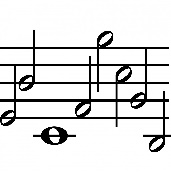 St. John’s Methodist Church	WhitchurchPresent a series of FREE Midday Concerts in May As follows:Friday 3rd May:  Ukes Aloud followed by a Monologue by David Hack and a ‘Singalong to Show Numbers’ with our resident organist Gwen Reeves.	Friday 10th May: Elaine Gollins and Christopher Jones, Oboe and piano duets. Christopher Jones, organ solo.  Poetry and prose with Bob Charlesworth				Friday 17th May: The Tither Recorder Ensemble followed by the Trigelows - Vic, Helen & Rachel.			Friday 24th May:  Whitchurch Singers (WS) with a piano solo by Maurice Posniak, a Monologue by Graham Turner, and a solo (supported by the WS) by Stephen Price WS's Lead.All concerts will be followed by a complementary ploughman’s lunch and your donations will be gratefully accepted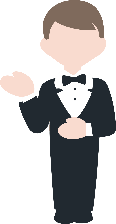 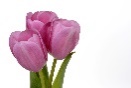 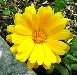 